Математический турнир «Своя игра»Татьяна АГИБАЛОВА, учитель-дефектолог 1 квалификационной категории школы-интерната №1 для детей с ограниченными возможностями здоровья г. КазаниГулсария НУРМУХАМЕТОВА, учитель-дефектолог высшей квалификационной категории школы-интерната №1 для детей с ограниченными возможностями здоровья г. КазаниФорма проведения: математический турнир, построенный по сюжету телевизионной передачи «Своя игра».Цель и задачи: – обобщение, систематизация и углубление знаний по математике;– развитие логического мышления, кругозора, быстроты реакции, внимания;– воспитание чувства ответственности, коллективизма и взаимопомощи, коммуникативных навыков, артистизма, эстетического вкуса. Повышение значимости предмета математики, мотивации обучения.Участники: в игре участвуют две команды V – VI классов по 6 человек в каждой.Оборудование: компьютерная презентация, компьютерная техника, столы для команд (эмблемы: квадрат, треугольник), в классе математические газеты с математическими заданиями, ребусами, познавательным материалом, стихами, шуточными задачами), конверты с геометрическими фигурами, грамоты, реквизит для сценки.Ход мероприятияОрганизационный момент (знакомство с правилами игры)(Мероприятие «Своя игра» проводится в классе. Учащиеся делятся на две команды (вытягивают из коробочки треугольник или квадрат), занимают места за столами с соответствующей эмблемой. Игра проводиться в 5 этапов.) Учитель. Здравствуйте, ребята, гости! Сегодня у нас математический турнир «Своя игра». Мы с вами будем выполнять  разные задания: и устно считать, и решать задачи на логику, и отгадывать загадки, в общем, будем соревноваться! И сегодня мы хотим, чтобы вы посмотрели на математику другими глазами! За каждый правильный ответ команды «Треугольник» и  «Квадрат» будут получать баллы. В конце игры подведем итог. Игра состоит из трех раундов: два раунда, которые объединены в четыре категории и третий раунд – финальный. Вопросы располагаются слева направо, по возрастанию степени сложности:I раунд – стоимость вопросов (от 100 до 500);II раунд – стоимость вопросов (от 100 до 500).Начинает игру команда, первой ответившая на вопрос ведущего. Капитан с экрана выбирает тему вопроса и его стоимость. Ведущий зачитывает вопрос. Отвечает на вопрос тот, кто первым поднимет руку. В случае верного ответа на счет команды поступает количество баллов, соответствующее стоимости вопроса, и команда получает право выбора следующего вопроса. Если команда дала неправильный ответ, то с ее счета снимается количество баллов, соответствующее стоимости вопроса, а право ответить на этот вопрос переходит к другой команде.Каждый следующий раунд начинает команда, набравшая меньшее количество очков.Финальный раунд представляет практическую работу. Выигрывает команда, набравшая наибольшее количество очков.Представление каждой команды (название команды, эмблема).Своя игра (сопровождается показом слайдов презентации).ВопросыI раунд – «Цифры и числа»1. Сосчитай-ка! (100 баллов)Если 6 на 7 умножить, а затем прибавить 5, сколько будет же в итоге? Кто мне может подсказать?2. Выполните задание (200 баллов)                                       :4            х220                                                                   х3                                                   :3                                         х23. Устный счет (300 баллов)50+9+   =6078–8–   =69 46+3+   =5059 - 9 -       = 494. Вычислите (400 баллов)В одной упаковке 50 таблеток лекарства. Сколько таблеток в 3 таких упаковках? В 7 таких упаковках?5. Найдите закономерность. Как связаны между собой числа? Вместо знаков вопроса поставить нужные числа. (500 баллов) «Дроби»1. Назовите закрашенные части (100 баллов)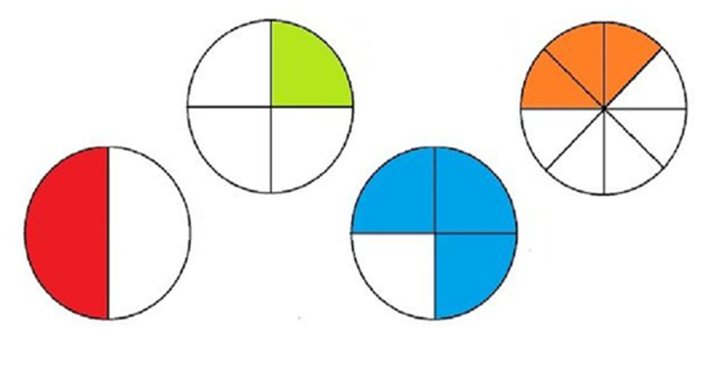          2. Какие знаменатели нужно написать вместо знаков вопроса, чтобы дроби были правильными? (200 баллов)2/?; 5/?; 243/?;  452/?, 14/? 3. Какая часть фигуры закрашена? (400 баллов)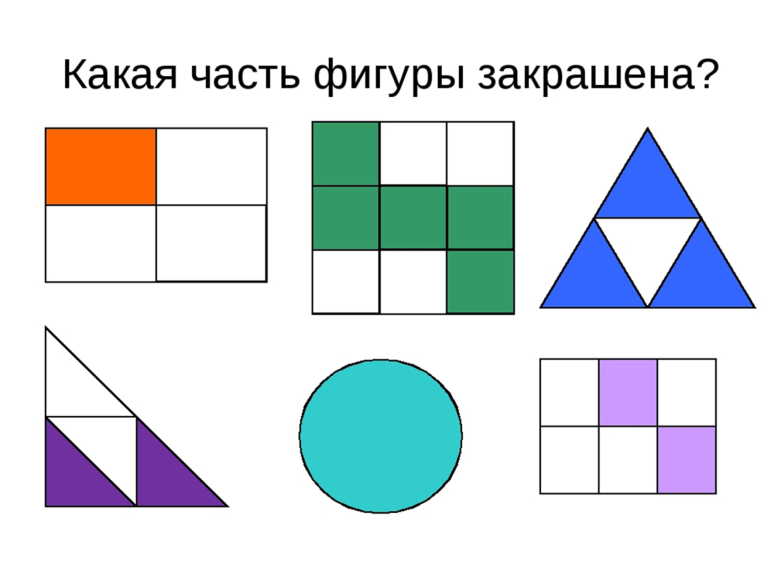 4. Задача. У Марины было целое яблоко, две половинки и четыре четвертинки. А всего? (500 баллов)           Физкультминутка            II раунд«Задачи-смекалки» 1. Стоит в поле дуб. На дубе 3 ветки. На каждой ветке по 3 яблока. Сколько всего яблок? (100 баллов)2. Что тяжелее 1кг ваты или 1 кг железа? (200 баллов)3. Кот в мешке (300 баллов)4. У Гены, Коли и Толи оторвались от пальто пуговицы. Назовите, где чья пуговица, если известно, что пуговица у Коли самая маленькая, она меньше, чем у Гены и Толи. А пуговица Гены не меньше, чем у Толи. (400 баллов)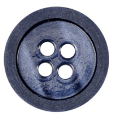 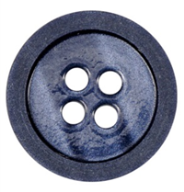 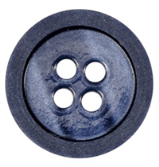 5. Коля говорит Мише: «Если бы у меня было бы ещё 7 яблок, то тогда стало бы их вдвое больше, чем теперь». «Да, – ответил Миша, – тогда у тебя стало бы на 2 яблока больше, чем у меня теперь». По сколько яблок теперь у каждого из ребят? (500 баллов) «Геометрия»1. В каждой группе слов найдите одно лишнее. (100 баллов)метр                      треугольник                     суффикс                квадрат                             километр               четырёхугольник            миллиметр             прямоугольник    2. Крышка стола имеет 4 угла. Два из них отпилили. Сколько углов стало у крышки стола. (200 баллов)3. Четыре угла, четыре стороны, противоположные углы равны, все стороны равны. (300 баллов)а) квадрат; б) прямоугольник; в)треугольник.4. Сколько треугольников  вы видите? (400 баллов)5. Проведите линию так, чтобы получилось: (500 баллов)а) два треугольника; б) четырёхугольник и треугольник; в) пятиугольник и треугольник.            Сценка «Родственники»  Учитель. А теперь мы с вами отдохнем.  Предлагаем вам посмотреть сценку «Родственники». Исполняют учащиеся 7 класса. Жили-были два брата: Треугольник и Квадрат.Старший – квадратный, добродушный, приятный.Младший – треугольный, вечно недовольный.Стал расспрашивать Квадрат: «Почему ты злишься брат?»Тот кричит ему: «Смотри, ты полней меня и шире.У меня углов лишь три, у тебя их все четыре».Но квадрат ответил: «Брат, я же старше, я – Квадрат».И сказал еще нежней: «Не известно, кто нужней».Но настала ночь, и к брату,Натыкаясь на столы, младший лезет вороватоСрезать старшему углы.сказал: «Приятных я тебе желаю снов!Спать ложился – был квадратом, а проснешься без углов!»Но наутро младший брат страшной мести был не рад.Поглядел он – нет квадрата. Онемел… лишился слов.Вот так месть! Теперь у брата восемь новеньких углов.ФиналПрактическое задание: в конвертах находятся геометрические фигуры. Составить рисунок из фигур на бумаге А-3 (приклеить и вывесить на доску). Выигрывает команда, которая набирает максимальное количество баллов.Учитель. Вы все сегодня хорошо поработали, молодцы.  Награждение победителей.